Unit 2 Lesson 11: Fractional Side Lengths Greater Than 1WU True or False: Thirds (Warm up)Student Task StatementDecide if each statement is true or false. Be prepared to explain your reasoning.1 Greater Than OneStudent Task StatementFind the area of the shaded region in square units. Explain or show your reasoning.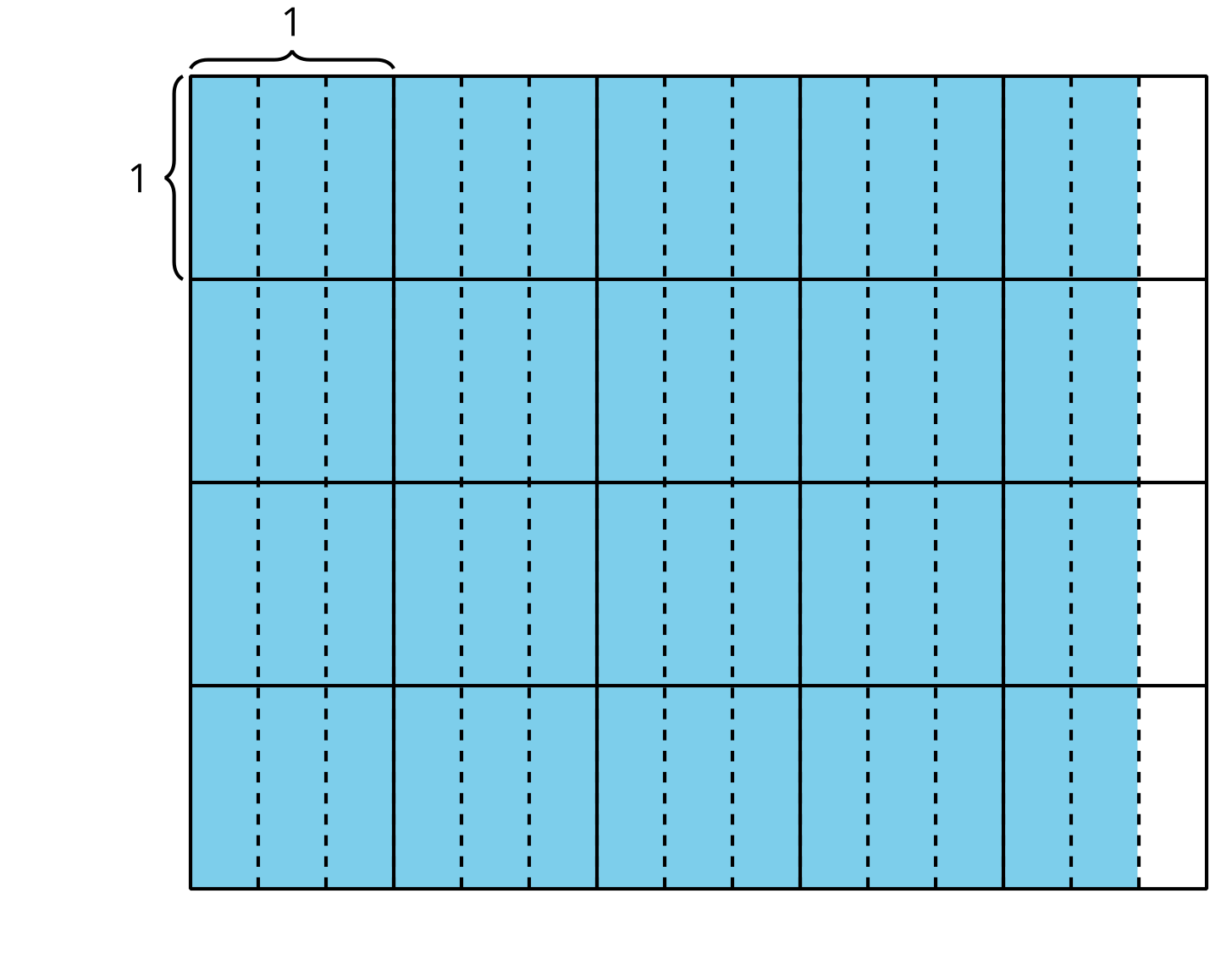 Select all the expressions which represent the area of the shaded region in square units. For each correct expression, explain your reasoning.2 Diagrams and Expressions for AreaStudent Task StatementWrite a multiplication expression to represent the area of the shaded region.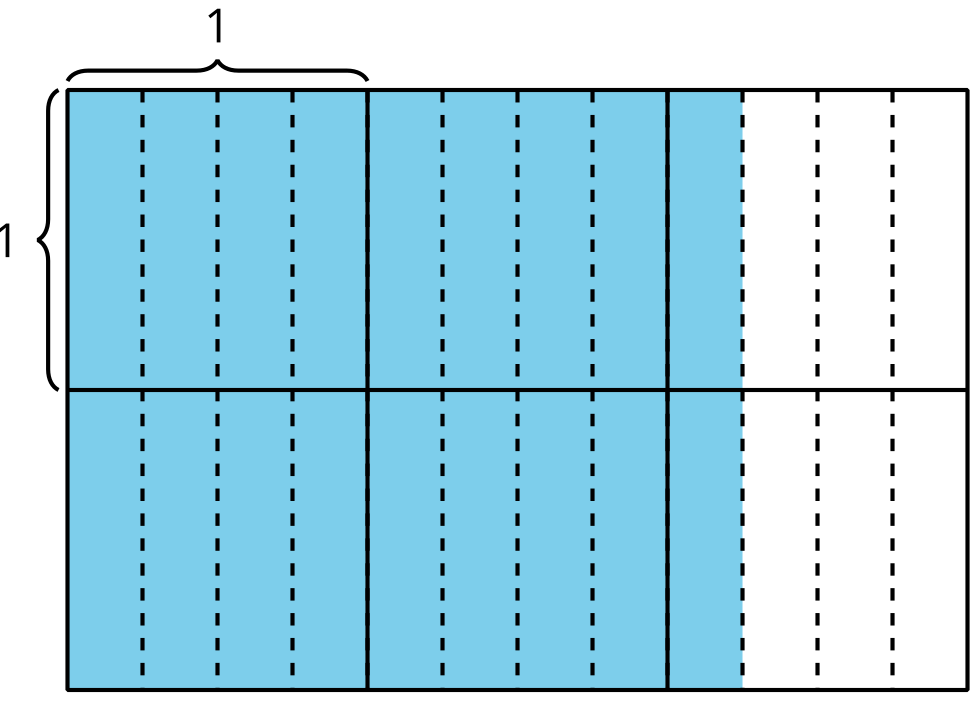 What is the area of the shaded region?Write a multiplication expression to represent the area of the shaded region.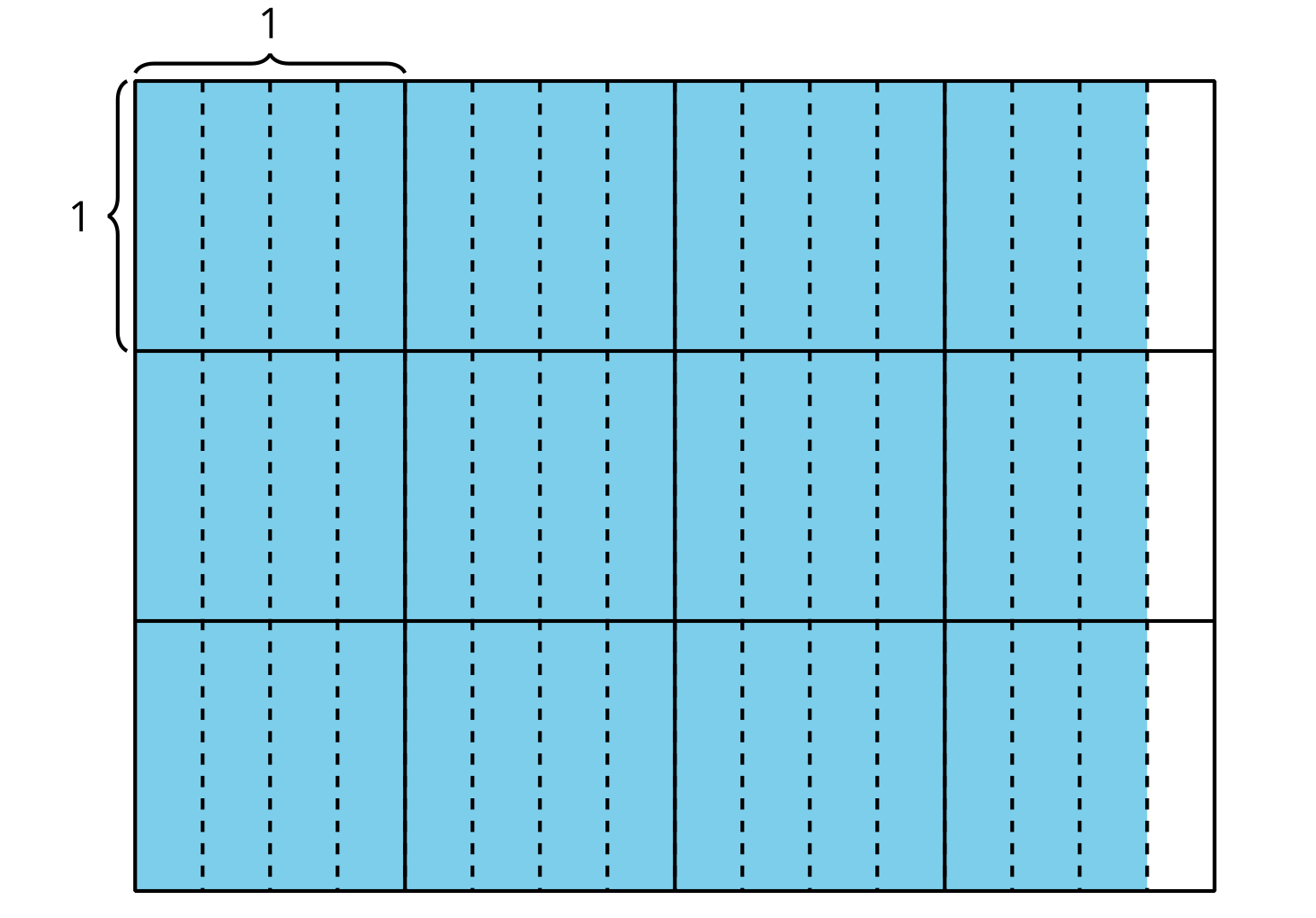 What is the area of the shaded region?Images for Activity Synthesis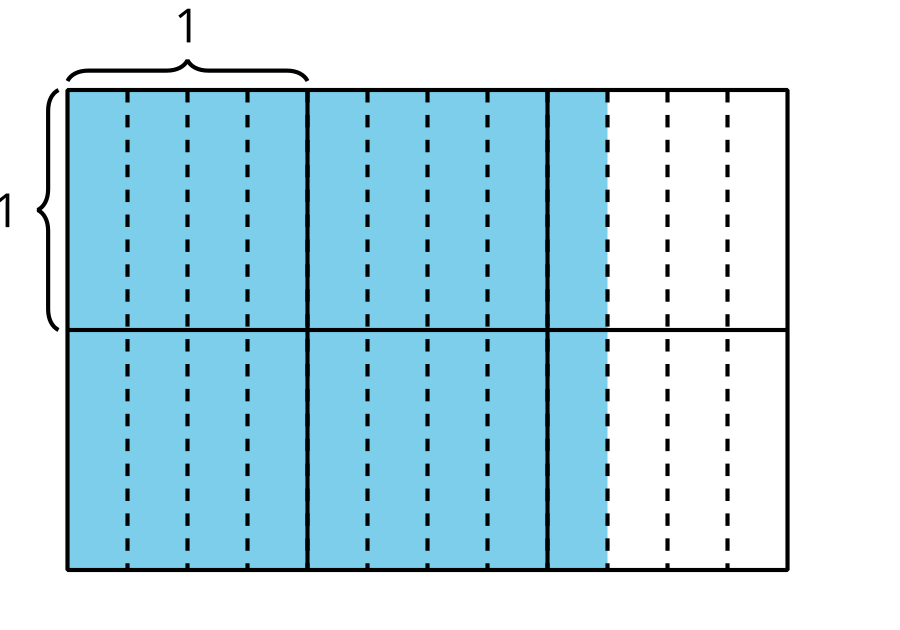 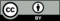 © CC BY 2021 Illustrative Mathematics®